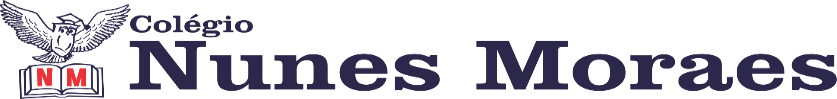 AGENDA DIÁRIA 1º ANO,17 DE JANEIRO1ª AULA: PORTUGUÊSCAPÍTULO 1: EU ME CHAMO (NOME).APRENDIZAGEM ESSENCIAL: IDENTIFICAR NA ESCRITA QUE AS LETRAS REPRESENTAM OS SONS DA FALA.ATIVIDADES PROPOSTAS: ATIVIDADE PRÁTICA.2ª AULA: PORTUGUÊSCAPÍTULO 1: EU ME CHAMO (NOME).APRENDIZAGEM ESSENCIAL: IDENTIFICAR NA ESCRITA QUE AS LETRAS REPRESENTAM OS SONS DA FALA.ATIVIDADES PROPOSTAS: ATIVIDADE NA FOLHA.3ª AULA: MATEMÁTICACAPÍTULO 1: RECONHECIMENTO DOS NÚMEROS.APRENDIZAGEM ESSENCIAL: OBSERVAR E RECONHECER A PRESENÇA DOS NÚMEROS NO COTIDIANO.ATIVIDADES PROPOSTAS: ATIVIDADE PRÁTICA.  4ª AULA: MATEMÁTICACAPÍTULO 1: RECONHECIMENTO DOS NÚMEROS.APRENDIZAGEM ESSENCIAL: OBSERVAR E RECONHECER A PRESENÇA DOS NÚMEROS NO COTIDIANO.ATIVIDADES PROPOSTAS: ATIVIDADE NA FOLHA.VOCÊ É NOTA 10!